Annual Performance Review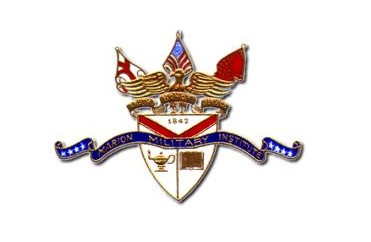 Please select the answer from the drop down list that most accurately reflects the employee’s performance for the respective category.  Ratings should be based solely on the employee’s performance during the preceding twelve months.  Selecting “Needs Improvement” requires an explanation and/or guidance for the employee.  Answer Choices: Exceeds Requirements; Meets Requirements; Needs Improvement; Unsatisfactorily; Not Applicable; Not ObservedPart One:  Job Requirements  Professional Development:Part Two:  Performance Excellence BehaviorsPart Three: Supervisory Factors:  (This section should only be completed for individuals with supervisory responsibilities)  Part Four: Overall PerformanceEmployee strengths:  What does the employee do well?1.2.3.List specific areas for improvement:  What does the employee need to work on?1.2. 3.Part Five: Overall Performance Rating and Comments (use additional pages if necessary)Please use this space to support the overall rating.  The overall rating should take into consideration job requirements, performance excellence behaviors and supervisory factors, if applicable.   “Unsatisfactory” ratings should be addressed in this section.  Part Six: Employee Comments and AcknowledgementEmployee Comments: (use additional pages if necessary)      I have reviewed my job description and understand the principal accountabilities of my position.    I have read the evaluation and have discussed its contents with my supervisor.  I understand that if I do not agree with the rating I should state my concern(s) in the comments section above.  My signature does not indicate my agreement or disagreement with this performance review.  Employee Signature: ________________________________________________   Date: ________________Supervisor Signature: ________________________________________________ Date: ________________President’s Signature: ________________________________________________ Date: ________________Employee’s NameEmployee TitleSupervisory ResponsibilitiesDepartmentSupervisor’s NameSupervisor’s TitleDepartmentReview PeriodType of EvaluationUnderstanding of the Job: Does the employee have adequate knowledge and skills to complete the variety of tasks required by the job?Quality of Work: Is the quality of work acceptable and does it meet established standards?   Productivity: Does the employee complete assignments on schedule, use resources wisely and   manage time effectively?  Reliability and Dependability: Does the employee follow through on assigned tasks to completion as expected?  Is the employee reliable?Work Habits: Does the employee meet attendance requirements? Is the employee punctual, available, and accessible? Initiative: Does the employee demonstrate initiative and resourcefulness by taking appropriate action with minimum direction as situations arise?Safety: Does the employee follow safety rules, report unsafe working conditions/practices, and proactively prevent unsafe practices in the workplace?Planning and Organizing: Does the employee set individual objectives and goals and establish appropriate priorities? Problem Solving: Does the employee identify and evaluate alternative solutions and make appropriate decisions?Efficiency: Does the employee manage the resources entrusted to him or her with efficiency?  Customer Service: Does the employee demonstrate a desire to serve and show a willingness to provide excellent service to students, faculty, staff, co-workers, and/or the public? Ethical Conduct: Does the employee exhibit honesty, integrity, and high ethical standards while performing their job duties?  Does the employee adhere to college policies, procedures and practices?Commitment to Performance Excellence:  Does the employee actively seek opportunities to learn new skills and make suggestions for improving work processes?Has the employee completed annual requirements such as sexual harassment training?Communication: Does the employee provide accurate and clear written and verbal information: present information effectively; listen effectively; comprehend and follow directions; ask timely and appropriate questions?Cooperation/Teamwork: Does the employee work effectively with others to accomplish common goals and objectives and use formal and informal methods to improve the productivity of the group?  Conflict Resolution: Does the employee take initiative to address situations involving conflict?  Does the employee resolve differences with little disruption to the work environment?Constructive Feedback: Does the employee accept constructive feedback and demonstrate willingness to improve? Accountability: Does the employee take ownership of responsibilities?  Is the employee accountable for projects and job duties?Continuous Improvement: Does the employee actively seek opportunities for personal improvement and readily adapt to change?Attitude: Does the employee strive to cultivate and maintain positive working relationships and demonstrate an attitude of respect toward coworkers? Leadership: Consider how well the supervisor demonstrates effective supervisory abilities, sets goals and priorities, gains respect and cooperation, inspires and motivates subordinates, models good work habits and behaviors, directs the work group toward common goals, promotes cooperation between departments, and supports administrative decisions.Delegation/Coordination: Consider how well the supervisor demonstrates the ability to direct others in accomplishing work, effectively selects and motivates staff, gives clear instructions, defines work assignments, appropriately distributes workload, oversees the work of subordinates, and coordinates with subordinates and other staff.Planning and Organizing: Consider how well the supervisor plans and organizes work for self and others; coordinates with others, establishes appropriate priorities, anticipates future needs, allocates time and resources and carries out assignments effectively.Quality Management: Consider how well the supervisor performs day-to-day administrative tasks, uses quality management tools and techniques when appropriate, achieves desired results, manages time, effectively administers policies and implements procedures, maintains appropriate contact with supervisor and other relevant parties, and effectively and efficiently utilizes time, funds, staff, and/or equipment.Supervision of Staff: Consider how well the supervisor serves as role model, provides guidance and opportunities to their staff for their development and advancement, encourages teamwork and team participation, resolves work-related employee problems, assists subordinates in accomplishing their work related objectives, communicates in a clear, concise, accurate, and timely manner with subordinates, and makes useful suggestions.